ПЛАН И РАСПОРЕД ПРЕДАВАЊАП1, П2, ...., П15 – Предавање прво, Предавање друго, ..., Предавање петнаесто, Ч - ЧасоваПЛАН И РАСПОРЕД ВЈЕЖБИВ1, В2, ...., В15 – Вјежба прва, Вјежба друга, ..., Вјежба петнаеста, ТВ – Теоријска вјежба, ПВ – Практична вјежба, Ч - Часова                                                                                                                                                                                 ПРЕДМЕТНИ НАСТАВНИК:__________________________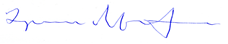 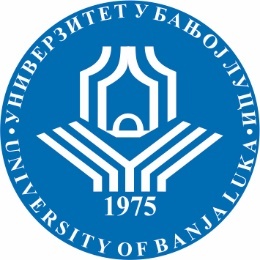 УНИВЕРЗИТЕТ У БАЊОЈ ЛУЦИФАКУЛТЕТ БЕЗБЈЕДНОСНИХ НАУКАБезбједност и криминалистика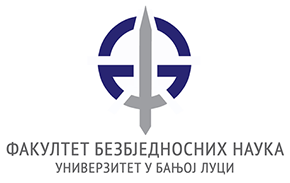 Школска годинаПредметШифра предметаСтудијски програмЦиклус студијаГодина студијаСеместарБрој студенатаБрој група за вјежбе2018/2019.Заштита критичне инфраструктуре МУР18ЗКИУправљање безбједносним ризицима природних катастрофаМастерПрваI61СедмицаПредавањеТематска јединицаДанДатумВријемеМјесто одржавањаЧНаставникIП1Појмновно одређење, мисија, циљеви, задаци и класификација система заштите и спасавања објеката критичне инфраструктуре (КИС)Понедељак03.12.201818:15-20:00кабинет криминалистике 1 (КК1)2Проф. др Драган МлађанIIП2Опасности (техногене, природне, еколошке намерне) које угрожавају објекте КИС.Понедељак11.12.201818:15-20:00КК12Проф. др Драган МлађанIIIП3Организација и структура система система заштите и спасавањаПонедељак18.12.201818:15-20:00КК12Проф. др Драган МлађанIVП4Субјекти, снаге и средства система заштите и спасавања објеката  КИС - државни и локалне самоуправе, привредни и други правни субјекти; грађани и њихова удружења;Понедељак24.12.201218:15-20:00КК12Проф. др Драган МлађанVП5Управљање, координација и интеграција снага  система заштите и спасавања на објектима  КИС;Понедељак31.01.201918:15-20:00КК12Проф. др Драган МлађанVIП6Републичка управа цивилне заштите;  Систем цивилне заштите; Штабови за ванредне ситуације; Ватрогасне јединице, Црврни крстПонедељак14.01.201918:15-20:00КК12Проф. др Драган МлађанVIIП7Планирање мера за отклањање последица природних и техногених катастрофа; Организација и кординација деловања снага и средстава система заштите и спасавања;Понедељак21.01.201918:15-20:00КК12Проф. др Драган МлађанVIIIП8Организација и кординација деловања снага и средстава система заштите и спасавањаПонедељак28.01.201918:15-20:00КК12Проф. др Драган МлађанIXП9Организација, снаге и средства за спровођење акција  евакуације, трагања и спасавања у различитим обектима  КИС;Понедељак04.02.201918:15-20:00КК12Проф. др Драган МлађанXП10Систем медицнеске и  психолошке подршке за жртве и спасиоце;Понедељак11.02.2019.18:15-20:00КК12Проф. др Драган МлађанXIП11Послови полиције у заштити  објеката КИСПонедељак18.02.2019.18:15-20:00КК12Проф. др Драган МлађанXIIП12Послови полиције у заштити  објеката КИСПонедељак25.02.201918:15-20:00КК12Проф. др Драган МлађанXIIIП13Систем опоравка од насталих последица на објектима  КИСПонедељак04.03.201918:15-20:00КК12Проф. др Драган МлађанXIVП14Систем опоравка од насталих последица на објектима  КИСПонедељак11.03.201918:15-20:00КК12Проф. др Драган МлађанXVП15Систем међународне сарадње у заштити објеката  КИС.Понедељак18.03.201918:15-20:00КК12Проф. др Драган МлађанСедмицаВјежбаТип вјежбеТематска јединицаДанДатумВријемеМјесто одржавањаЧСарадникIВ1ТВУпознавање студената са активностима на вежбама у оквиру наставног предмета, упућивање на актуелне светске публикације, интернет адресе, домаће и стране публикације, историјским документима, законима и др. Понедељак03.12.201820:15-21:00кабинет криминалистике 1 (КК1)1Проф. др Драган МлађанIIВ2ТВПрорада  опасности које могу угрозити КИС; студије длучаја угрожавања и добрих примера заштите КИСПонедељак11.12.201820:15-21:00КК11Проф. др Драган МлађанIIIВ3ТВСмањивање ризика настанка ванредних ситуација и ублажавање њихових последица; Мониторинг и предвиђање ванредних ситуација које могу изазвати угрожавање КИС;Понедељак18.12.201820:15-21:00КК11Проф. др Драган МлађанIVВ4ТВКолоквијумПонедељак24.12.201220:15-21:00КК11Проф. др Драган МлађанVВ5ТВОбавештавање и информисање становништва у ванредним ситуацијама које могу угрозити објекте КИС; Средства колективне заштите и евакуације становништва услед угрожавања објеката КИС; студије случајаПонедељак31.01.201920:15-21:00КК11Проф. др Драган МлађанVIВ6ТВОбезбеђење прехрамбене, психолошке и еколошке безбедности становништва у кризним и ванредним ситуацијама које су угрозиле КИС;Понедељак14.01.201920:15-21:00КК11Проф. др Драган МлађанVIIВ7ТВПредстављање улоге и значаја израде планских докумената о заштити КИС; приказ Планова заштите КИСПонедељак21.01.201920:15-21:00КК11Проф. др Драган МлађанVIIIВ8ТВПоследице ванредних ситуација на КИС; анализа  студија слчучајаПонедељак28.01.2019   20:15-21:00КК11Проф. др Драган МлађанIXВ9ТВОрганизација и рад штабова за ванредне ситуације; студије случајаПонедељак04.02.201920:15-21:00КК11Проф. др Драган МлађанXВ10ТВРазрада и дефинисање улога субјеката Система заштите и спашавања у ситуацијама нарушава функције објеката КИСПонедељак11.02.2019.20:15-21:00КК11Проф. др Драган МлађанXIВ11ТВРазрада и дефинисање полицијских кордона и улога полиције у заштити КИС у мирнодопским ванредним ситуацијама; анализа  студија слчучајаПонедељак18.02.2019.20:15-21:00КК11Проф. др Драган МлађанXIIВ12ТВРазрада улоге полиције у заштити КИС у ратним ванредним ситуацијама; анализа  студија слчучајаПонедељак25.02.201920:15-21:00КК11Проф. др Драган МлађанXIIIВ13ТВМапирање и коришћење ознака за приказивање последица угрожавања КИСПонедељак04.03.201920:15-21:00КК11Проф. др Драган МлађанXIVВ14ПВКолоквијумПонедељак11.03.201920:15-21:00КК11Проф. др Драган МлађанXVВ15ПВАнализа извршења предиспитних обавеза студената током наставе у семестру – овјера уредног похађања наставеПонедељак18.03.2019   20:15-21:00КК11Проф. др Драган Млађан